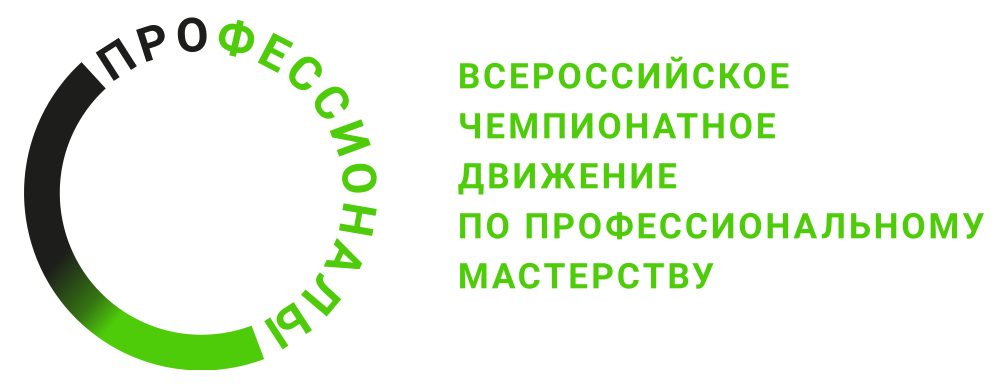 ПРОГРАММА ПРОВЕДЕНИЯОтборочного этапа чемпионата «Профессионалы»по компетенции Архитектура
Общая информацияОбщая информацияПериод проведения25.02.2024-29.02.2024Место проведения и адрес площадкиг.Красноярск, ул.Песочная, д.22ФИО Главного экспертаВасильянская Маргарита ВикторовнаКонтакты Главного эксперта+7-962-076-60-27, merisveis@mail.ruД-2 и Д-1 / «26» февраля 2024 г.Д-2 и Д-1 / «26» февраля 2024 г.09:00-09:30Сбор ГЭ, технического эксперта и волонтеров.09:30-10:00Прибытие конкурсантов и экспертов на площадку.10:00-10:15Сбор и регистрация экспертов (наличие паспорта).10:15-11:00Инструктаж по охране труда и технике безопасности. Совещание экспертов. Обсуждение КЗ.Изменение критериев оценки, внесение и оформление 30%изменений, подписание измененного конкурсного задания экспертами. Распечатка конкурсного задания для участников.Распределение ролей и полномочий экспертов.Распределение модулей между экспертами.11:00-12:00Прибытие участников на площадку. Инструктаж по технике безопасности и охране труда. Ознакомление с оборудованием. Проверка оборудования участником на рабочем месте, знакомство с КЗ. Проверка тулбоксов. Оформление протоколов. Жеребьевка.12:00-13:00Технический перерыв (обед).13:00-14:30Вычерчивание рамки и штампа участниками в рабочем поле на формате А3.16:00-16:30Загрузка критериев оценки. Пакет участника. Подготовка и печать конкурсной документации.  Подготовка конкурсных мест участников к началу работы.16:30-17:00Ответы ГЭ на вопросы участников.17:00-18:00Собрание экспертов, подведение итогов дня.Д1 / «27» февраля 2024 г.Д1 / «27» февраля 2024 г.09:00-09:15Регистрация экспертов, компатриотов и участников.09:15-09:30Инструктаж по ТБ и ОТ участников и компатриотов. Общение участников с компатриотами.09:30-12:00Старт соревновательного дня. Выполнение Модуля Б. Творческая составляющая образа объекта. 12:00-13.00Технический перерыв (обед). 13:00-14:00Выполнение Модуля Б. Творческая составляющая образа объекта. Фото итогового планшета.14:00-16:30Выполнения Модуля Г.Разработка генплана участка.16:30-17:30Проверка и оценка работ участников.Д2 / «28» февраля 2024 г.Д2 / «28» февраля 2024 г.09:00-09:15Регистрация экспертов и участников09:15-09:30Инструктаж по ТБ и ОТ участников. 09:30-12:00Выполнение Модуля Д. Вычерчивание объекта в составе архитектурного раздела.12:00-13:00Технический перерыв (обед).13:00-14:30Выполнение Модуля Д. Вычерчивание объекта в составе архитектурного раздела.13:30-13:45Технический перерыв.13:45-15:45Выполнение Модуля E. Визуализация (графический редактор и 3D объем).15:45-16:45Проверка и оценка работ участников.Д-3 / «29» февраля 2024 г.Д-3 / «29» февраля 2024 г.09:00-09:15Регистрация экспертов и участников09:15-09:30Инструктаж по ТБ и ОТ участников. 9:30-10:30Выполнение Модуля E. Визуализация (графический редактор и 3D объем).10:30-11:00Технический перерыв.11:00-12:00Выполнение Модуля Ж. Итоговая работа.12:00-13:00Технический перерыв.13:00-13:30Выполнение Модуля Ж. Итоговая работа.13:30-13:45Технический перерыв.13:45-15:15Выполнение Модуля И. Защита проекта15:15-16:15Занесение результатов в программу. Протокол блокировки оценок. 16:15-17:00Собрание экспертов, подведение итогов чемпионата.